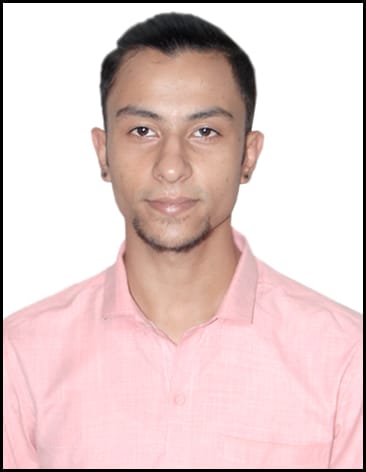 arankOBJECTIVETo work in an environmentwhich encourages me to succeed and growprofessionally by challenging me and where i canutilizemyskills and workexperienceappropriatelyWORK EXPERIENCEFebruary2017 - September 2018Staff Supervisor • My job roletherewas to supervise the workers and make sure thattheyserved in their full potentialOctober 2018–March 2019Expense Manager • My job role as the expense manager was to maintain a record of the day to dayexpenses and to make sure that all the requiredthings are provided to the general staff and to the kitchen staff. I had to make sure that  all the groceryneedswerefulfilled on timeApril 2019–September 2019Assistant Manager • As the assistant manager, myrolewas to ensurethat the rooms of the hotelwerealways clean and up to the mark. I had to make sure that the curtains,bedsheet and the pillowcoverswerealways clean and the room alwayssmellfresh. Customer satisfaction wasmypriority,all therequeries and troubles were to besolved by me. MyResponsibilitywas to make  sure theyhad a good experience in the hotel, from check-in till check-out. Be itprovidingtaxi’s or guides itwasmyresposibility.   EDUCATIONAL QUALIFICATION AND EXPERIEnCE2016- Delhi Public SchoolHigh School (10+2)Pursuing B.A English Literature1st Year- RDVV (Rani DurgavatiVishwaVidhyalaya)69%2ndYear- RDVV  (Rani DurgavatiVishwaVidhyalaya)67.75%Certification of Experiencefrom the DophinHotel&Family Restaurant.CommunicationI like to lead, an alpha male. Like to getinto conversations and interactwith new people. Being a multi-lingual person ,itmakesiteasy for me to talk to people fromdifferentlocalities. Myagemakesiteasier for me to adapt to new changes and  face new challenges and succeed .Compétences en leadershipI startedworking as a supervisor, and graduallyworkedmyway up to the assistant manager. I have been working on part-time basis since i was a 16 yearold teenager. I am a highly self drivenpersonready to face anykind of challenges thrown on myway to success. DOB -January 21, 1998DOB -January 21, 1998arankOBJECTIVETo work in an environmentwhich encourages me to succeed and growprofessionally by challenging me and where i canutilizemyskills and workexperienceappropriatelyWORK EXPERIENCEFebruary2017 - September 2018Staff Supervisor • My job roletherewas to supervise the workers and make sure thattheyserved in their full potentialOctober 2018–March 2019Expense Manager • My job role as the expense manager was to maintain a record of the day to dayexpenses and to make sure that all the requiredthings are provided to the general staff and to the kitchen staff. I had to make sure that  all the groceryneedswerefulfilled on timeApril 2019–September 2019Assistant Manager • As the assistant manager, myrolewas to ensurethat the rooms of the hotelwerealways clean and up to the mark. I had to make sure that the curtains,bedsheet and the pillowcoverswerealways clean and the room alwayssmellfresh. Customer satisfaction wasmypriority,all therequeries and troubles were to besolved by me. MyResponsibilitywas to make  sure theyhad a good experience in the hotel, from check-in till check-out. Be itprovidingtaxi’s or guides itwasmyresposibility.   EDUCATIONAL QUALIFICATION AND EXPERIEnCE2016- Delhi Public SchoolHigh School (10+2)Pursuing B.A English Literature1st Year- RDVV (Rani DurgavatiVishwaVidhyalaya)69%2ndYear- RDVV  (Rani DurgavatiVishwaVidhyalaya)67.75%Certification of Experiencefrom the DophinHotel&Family Restaurant.CommunicationI like to lead, an alpha male. Like to getinto conversations and interactwith new people. Being a multi-lingual person ,itmakesiteasy for me to talk to people fromdifferentlocalities. Myagemakesiteasier for me to adapt to new changes and  face new challenges and succeed .Compétences en leadershipI startedworking as a supervisor, and graduallyworkedmyway up to the assistant manager. I have been working on part-time basis since i was a 16 yearold teenager. I am a highly self drivenpersonready to face anykind of challenges thrown on myway to success. 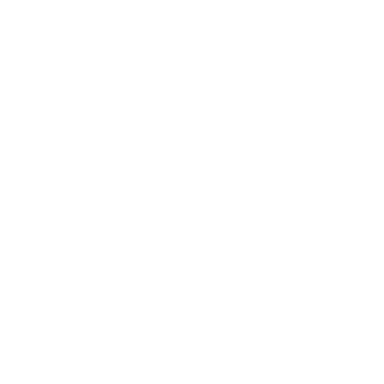 Dubai , UAEarankOBJECTIVETo work in an environmentwhich encourages me to succeed and growprofessionally by challenging me and where i canutilizemyskills and workexperienceappropriatelyWORK EXPERIENCEFebruary2017 - September 2018Staff Supervisor • My job roletherewas to supervise the workers and make sure thattheyserved in their full potentialOctober 2018–March 2019Expense Manager • My job role as the expense manager was to maintain a record of the day to dayexpenses and to make sure that all the requiredthings are provided to the general staff and to the kitchen staff. I had to make sure that  all the groceryneedswerefulfilled on timeApril 2019–September 2019Assistant Manager • As the assistant manager, myrolewas to ensurethat the rooms of the hotelwerealways clean and up to the mark. I had to make sure that the curtains,bedsheet and the pillowcoverswerealways clean and the room alwayssmellfresh. Customer satisfaction wasmypriority,all therequeries and troubles were to besolved by me. MyResponsibilitywas to make  sure theyhad a good experience in the hotel, from check-in till check-out. Be itprovidingtaxi’s or guides itwasmyresposibility.   EDUCATIONAL QUALIFICATION AND EXPERIEnCE2016- Delhi Public SchoolHigh School (10+2)Pursuing B.A English Literature1st Year- RDVV (Rani DurgavatiVishwaVidhyalaya)69%2ndYear- RDVV  (Rani DurgavatiVishwaVidhyalaya)67.75%Certification of Experiencefrom the DophinHotel&Family Restaurant.CommunicationI like to lead, an alpha male. Like to getinto conversations and interactwith new people. Being a multi-lingual person ,itmakesiteasy for me to talk to people fromdifferentlocalities. Myagemakesiteasier for me to adapt to new changes and  face new challenges and succeed .Compétences en leadershipI startedworking as a supervisor, and graduallyworkedmyway up to the assistant manager. I have been working on part-time basis since i was a 16 yearold teenager. I am a highly self drivenpersonready to face anykind of challenges thrown on myway to success. arankOBJECTIVETo work in an environmentwhich encourages me to succeed and growprofessionally by challenging me and where i canutilizemyskills and workexperienceappropriatelyWORK EXPERIENCEFebruary2017 - September 2018Staff Supervisor • My job roletherewas to supervise the workers and make sure thattheyserved in their full potentialOctober 2018–March 2019Expense Manager • My job role as the expense manager was to maintain a record of the day to dayexpenses and to make sure that all the requiredthings are provided to the general staff and to the kitchen staff. I had to make sure that  all the groceryneedswerefulfilled on timeApril 2019–September 2019Assistant Manager • As the assistant manager, myrolewas to ensurethat the rooms of the hotelwerealways clean and up to the mark. I had to make sure that the curtains,bedsheet and the pillowcoverswerealways clean and the room alwayssmellfresh. Customer satisfaction wasmypriority,all therequeries and troubles were to besolved by me. MyResponsibilitywas to make  sure theyhad a good experience in the hotel, from check-in till check-out. Be itprovidingtaxi’s or guides itwasmyresposibility.   EDUCATIONAL QUALIFICATION AND EXPERIEnCE2016- Delhi Public SchoolHigh School (10+2)Pursuing B.A English Literature1st Year- RDVV (Rani DurgavatiVishwaVidhyalaya)69%2ndYear- RDVV  (Rani DurgavatiVishwaVidhyalaya)67.75%Certification of Experiencefrom the DophinHotel&Family Restaurant.CommunicationI like to lead, an alpha male. Like to getinto conversations and interactwith new people. Being a multi-lingual person ,itmakesiteasy for me to talk to people fromdifferentlocalities. Myagemakesiteasier for me to adapt to new changes and  face new challenges and succeed .Compétences en leadershipI startedworking as a supervisor, and graduallyworkedmyway up to the assistant manager. I have been working on part-time basis since i was a 16 yearold teenager. I am a highly self drivenpersonready to face anykind of challenges thrown on myway to success. arankOBJECTIVETo work in an environmentwhich encourages me to succeed and growprofessionally by challenging me and where i canutilizemyskills and workexperienceappropriatelyWORK EXPERIENCEFebruary2017 - September 2018Staff Supervisor • My job roletherewas to supervise the workers and make sure thattheyserved in their full potentialOctober 2018–March 2019Expense Manager • My job role as the expense manager was to maintain a record of the day to dayexpenses and to make sure that all the requiredthings are provided to the general staff and to the kitchen staff. I had to make sure that  all the groceryneedswerefulfilled on timeApril 2019–September 2019Assistant Manager • As the assistant manager, myrolewas to ensurethat the rooms of the hotelwerealways clean and up to the mark. I had to make sure that the curtains,bedsheet and the pillowcoverswerealways clean and the room alwayssmellfresh. Customer satisfaction wasmypriority,all therequeries and troubles were to besolved by me. MyResponsibilitywas to make  sure theyhad a good experience in the hotel, from check-in till check-out. Be itprovidingtaxi’s or guides itwasmyresposibility.   EDUCATIONAL QUALIFICATION AND EXPERIEnCE2016- Delhi Public SchoolHigh School (10+2)Pursuing B.A English Literature1st Year- RDVV (Rani DurgavatiVishwaVidhyalaya)69%2ndYear- RDVV  (Rani DurgavatiVishwaVidhyalaya)67.75%Certification of Experiencefrom the DophinHotel&Family Restaurant.CommunicationI like to lead, an alpha male. Like to getinto conversations and interactwith new people. Being a multi-lingual person ,itmakesiteasy for me to talk to people fromdifferentlocalities. Myagemakesiteasier for me to adapt to new changes and  face new challenges and succeed .Compétences en leadershipI startedworking as a supervisor, and graduallyworkedmyway up to the assistant manager. I have been working on part-time basis since i was a 16 yearold teenager. I am a highly self drivenpersonready to face anykind of challenges thrown on myway to success. arankOBJECTIVETo work in an environmentwhich encourages me to succeed and growprofessionally by challenging me and where i canutilizemyskills and workexperienceappropriatelyWORK EXPERIENCEFebruary2017 - September 2018Staff Supervisor • My job roletherewas to supervise the workers and make sure thattheyserved in their full potentialOctober 2018–March 2019Expense Manager • My job role as the expense manager was to maintain a record of the day to dayexpenses and to make sure that all the requiredthings are provided to the general staff and to the kitchen staff. I had to make sure that  all the groceryneedswerefulfilled on timeApril 2019–September 2019Assistant Manager • As the assistant manager, myrolewas to ensurethat the rooms of the hotelwerealways clean and up to the mark. I had to make sure that the curtains,bedsheet and the pillowcoverswerealways clean and the room alwayssmellfresh. Customer satisfaction wasmypriority,all therequeries and troubles were to besolved by me. MyResponsibilitywas to make  sure theyhad a good experience in the hotel, from check-in till check-out. Be itprovidingtaxi’s or guides itwasmyresposibility.   EDUCATIONAL QUALIFICATION AND EXPERIEnCE2016- Delhi Public SchoolHigh School (10+2)Pursuing B.A English Literature1st Year- RDVV (Rani DurgavatiVishwaVidhyalaya)69%2ndYear- RDVV  (Rani DurgavatiVishwaVidhyalaya)67.75%Certification of Experiencefrom the DophinHotel&Family Restaurant.CommunicationI like to lead, an alpha male. Like to getinto conversations and interactwith new people. Being a multi-lingual person ,itmakesiteasy for me to talk to people fromdifferentlocalities. Myagemakesiteasier for me to adapt to new changes and  face new challenges and succeed .Compétences en leadershipI startedworking as a supervisor, and graduallyworkedmyway up to the assistant manager. I have been working on part-time basis since i was a 16 yearold teenager. I am a highly self drivenpersonready to face anykind of challenges thrown on myway to success. 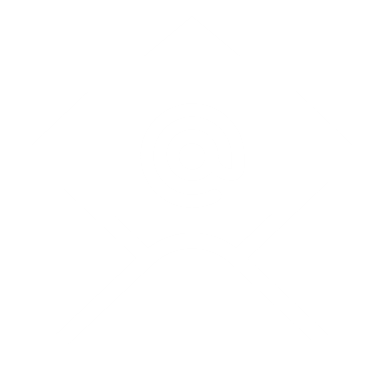 Arank-394952@2freemail.com arankOBJECTIVETo work in an environmentwhich encourages me to succeed and growprofessionally by challenging me and where i canutilizemyskills and workexperienceappropriatelyWORK EXPERIENCEFebruary2017 - September 2018Staff Supervisor • My job roletherewas to supervise the workers and make sure thattheyserved in their full potentialOctober 2018–March 2019Expense Manager • My job role as the expense manager was to maintain a record of the day to dayexpenses and to make sure that all the requiredthings are provided to the general staff and to the kitchen staff. I had to make sure that  all the groceryneedswerefulfilled on timeApril 2019–September 2019Assistant Manager • As the assistant manager, myrolewas to ensurethat the rooms of the hotelwerealways clean and up to the mark. I had to make sure that the curtains,bedsheet and the pillowcoverswerealways clean and the room alwayssmellfresh. Customer satisfaction wasmypriority,all therequeries and troubles were to besolved by me. MyResponsibilitywas to make  sure theyhad a good experience in the hotel, from check-in till check-out. Be itprovidingtaxi’s or guides itwasmyresposibility.   EDUCATIONAL QUALIFICATION AND EXPERIEnCE2016- Delhi Public SchoolHigh School (10+2)Pursuing B.A English Literature1st Year- RDVV (Rani DurgavatiVishwaVidhyalaya)69%2ndYear- RDVV  (Rani DurgavatiVishwaVidhyalaya)67.75%Certification of Experiencefrom the DophinHotel&Family Restaurant.CommunicationI like to lead, an alpha male. Like to getinto conversations and interactwith new people. Being a multi-lingual person ,itmakesiteasy for me to talk to people fromdifferentlocalities. Myagemakesiteasier for me to adapt to new changes and  face new challenges and succeed .Compétences en leadershipI startedworking as a supervisor, and graduallyworkedmyway up to the assistant manager. I have been working on part-time basis since i was a 16 yearold teenager. I am a highly self drivenpersonready to face anykind of challenges thrown on myway to success. arankOBJECTIVETo work in an environmentwhich encourages me to succeed and growprofessionally by challenging me and where i canutilizemyskills and workexperienceappropriatelyWORK EXPERIENCEFebruary2017 - September 2018Staff Supervisor • My job roletherewas to supervise the workers and make sure thattheyserved in their full potentialOctober 2018–March 2019Expense Manager • My job role as the expense manager was to maintain a record of the day to dayexpenses and to make sure that all the requiredthings are provided to the general staff and to the kitchen staff. I had to make sure that  all the groceryneedswerefulfilled on timeApril 2019–September 2019Assistant Manager • As the assistant manager, myrolewas to ensurethat the rooms of the hotelwerealways clean and up to the mark. I had to make sure that the curtains,bedsheet and the pillowcoverswerealways clean and the room alwayssmellfresh. Customer satisfaction wasmypriority,all therequeries and troubles were to besolved by me. MyResponsibilitywas to make  sure theyhad a good experience in the hotel, from check-in till check-out. Be itprovidingtaxi’s or guides itwasmyresposibility.   EDUCATIONAL QUALIFICATION AND EXPERIEnCE2016- Delhi Public SchoolHigh School (10+2)Pursuing B.A English Literature1st Year- RDVV (Rani DurgavatiVishwaVidhyalaya)69%2ndYear- RDVV  (Rani DurgavatiVishwaVidhyalaya)67.75%Certification of Experiencefrom the DophinHotel&Family Restaurant.CommunicationI like to lead, an alpha male. Like to getinto conversations and interactwith new people. Being a multi-lingual person ,itmakesiteasy for me to talk to people fromdifferentlocalities. Myagemakesiteasier for me to adapt to new changes and  face new challenges and succeed .Compétences en leadershipI startedworking as a supervisor, and graduallyworkedmyway up to the assistant manager. I have been working on part-time basis since i was a 16 yearold teenager. I am a highly self drivenpersonready to face anykind of challenges thrown on myway to success. 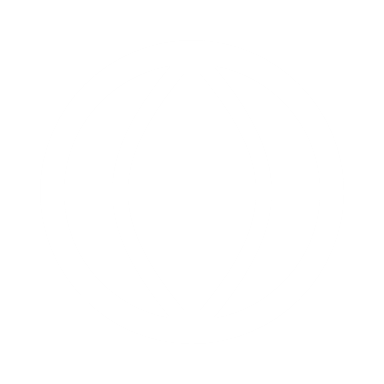 English-Hindi-Punjabi-MarathiarankOBJECTIVETo work in an environmentwhich encourages me to succeed and growprofessionally by challenging me and where i canutilizemyskills and workexperienceappropriatelyWORK EXPERIENCEFebruary2017 - September 2018Staff Supervisor • My job roletherewas to supervise the workers and make sure thattheyserved in their full potentialOctober 2018–March 2019Expense Manager • My job role as the expense manager was to maintain a record of the day to dayexpenses and to make sure that all the requiredthings are provided to the general staff and to the kitchen staff. I had to make sure that  all the groceryneedswerefulfilled on timeApril 2019–September 2019Assistant Manager • As the assistant manager, myrolewas to ensurethat the rooms of the hotelwerealways clean and up to the mark. I had to make sure that the curtains,bedsheet and the pillowcoverswerealways clean and the room alwayssmellfresh. Customer satisfaction wasmypriority,all therequeries and troubles were to besolved by me. MyResponsibilitywas to make  sure theyhad a good experience in the hotel, from check-in till check-out. Be itprovidingtaxi’s or guides itwasmyresposibility.   EDUCATIONAL QUALIFICATION AND EXPERIEnCE2016- Delhi Public SchoolHigh School (10+2)Pursuing B.A English Literature1st Year- RDVV (Rani DurgavatiVishwaVidhyalaya)69%2ndYear- RDVV  (Rani DurgavatiVishwaVidhyalaya)67.75%Certification of Experiencefrom the DophinHotel&Family Restaurant.CommunicationI like to lead, an alpha male. Like to getinto conversations and interactwith new people. Being a multi-lingual person ,itmakesiteasy for me to talk to people fromdifferentlocalities. Myagemakesiteasier for me to adapt to new changes and  face new challenges and succeed .Compétences en leadershipI startedworking as a supervisor, and graduallyworkedmyway up to the assistant manager. I have been working on part-time basis since i was a 16 yearold teenager. I am a highly self drivenpersonready to face anykind of challenges thrown on myway to success. PERSONAL DETAILSNATIONALITY- IndianGENDER-MalePASSPORT EXPIRY-07-04-26VISA EXPIRY- 06-01-19MARITAL STATUS- SingleWIlling to Work as desired by the by the company.SKILLS – Customer SatisfactionCustomer ServiceTeamworkStaffingPlanningPerformanceManagementAdministrative AssistanceOffice AdministrationVerbal CommunicationPhone EtiquetteSupervisionSkilledMultitaskerPERSONAL DETAILSNATIONALITY- IndianGENDER-MalePASSPORT EXPIRY-07-04-26VISA EXPIRY- 06-01-19MARITAL STATUS- SingleWIlling to Work as desired by the by the company.SKILLS – Customer SatisfactionCustomer ServiceTeamworkStaffingPlanningPerformanceManagementAdministrative AssistanceOffice AdministrationVerbal CommunicationPhone EtiquetteSupervisionSkilledMultitaskerarankOBJECTIVETo work in an environmentwhich encourages me to succeed and growprofessionally by challenging me and where i canutilizemyskills and workexperienceappropriatelyWORK EXPERIENCEFebruary2017 - September 2018Staff Supervisor • My job roletherewas to supervise the workers and make sure thattheyserved in their full potentialOctober 2018–March 2019Expense Manager • My job role as the expense manager was to maintain a record of the day to dayexpenses and to make sure that all the requiredthings are provided to the general staff and to the kitchen staff. I had to make sure that  all the groceryneedswerefulfilled on timeApril 2019–September 2019Assistant Manager • As the assistant manager, myrolewas to ensurethat the rooms of the hotelwerealways clean and up to the mark. I had to make sure that the curtains,bedsheet and the pillowcoverswerealways clean and the room alwayssmellfresh. Customer satisfaction wasmypriority,all therequeries and troubles were to besolved by me. MyResponsibilitywas to make  sure theyhad a good experience in the hotel, from check-in till check-out. Be itprovidingtaxi’s or guides itwasmyresposibility.   EDUCATIONAL QUALIFICATION AND EXPERIEnCE2016- Delhi Public SchoolHigh School (10+2)Pursuing B.A English Literature1st Year- RDVV (Rani DurgavatiVishwaVidhyalaya)69%2ndYear- RDVV  (Rani DurgavatiVishwaVidhyalaya)67.75%Certification of Experiencefrom the DophinHotel&Family Restaurant.CommunicationI like to lead, an alpha male. Like to getinto conversations and interactwith new people. Being a multi-lingual person ,itmakesiteasy for me to talk to people fromdifferentlocalities. Myagemakesiteasier for me to adapt to new changes and  face new challenges and succeed .Compétences en leadershipI startedworking as a supervisor, and graduallyworkedmyway up to the assistant manager. I have been working on part-time basis since i was a 16 yearold teenager. I am a highly self drivenpersonready to face anykind of challenges thrown on myway to success. 